  ANEXO 1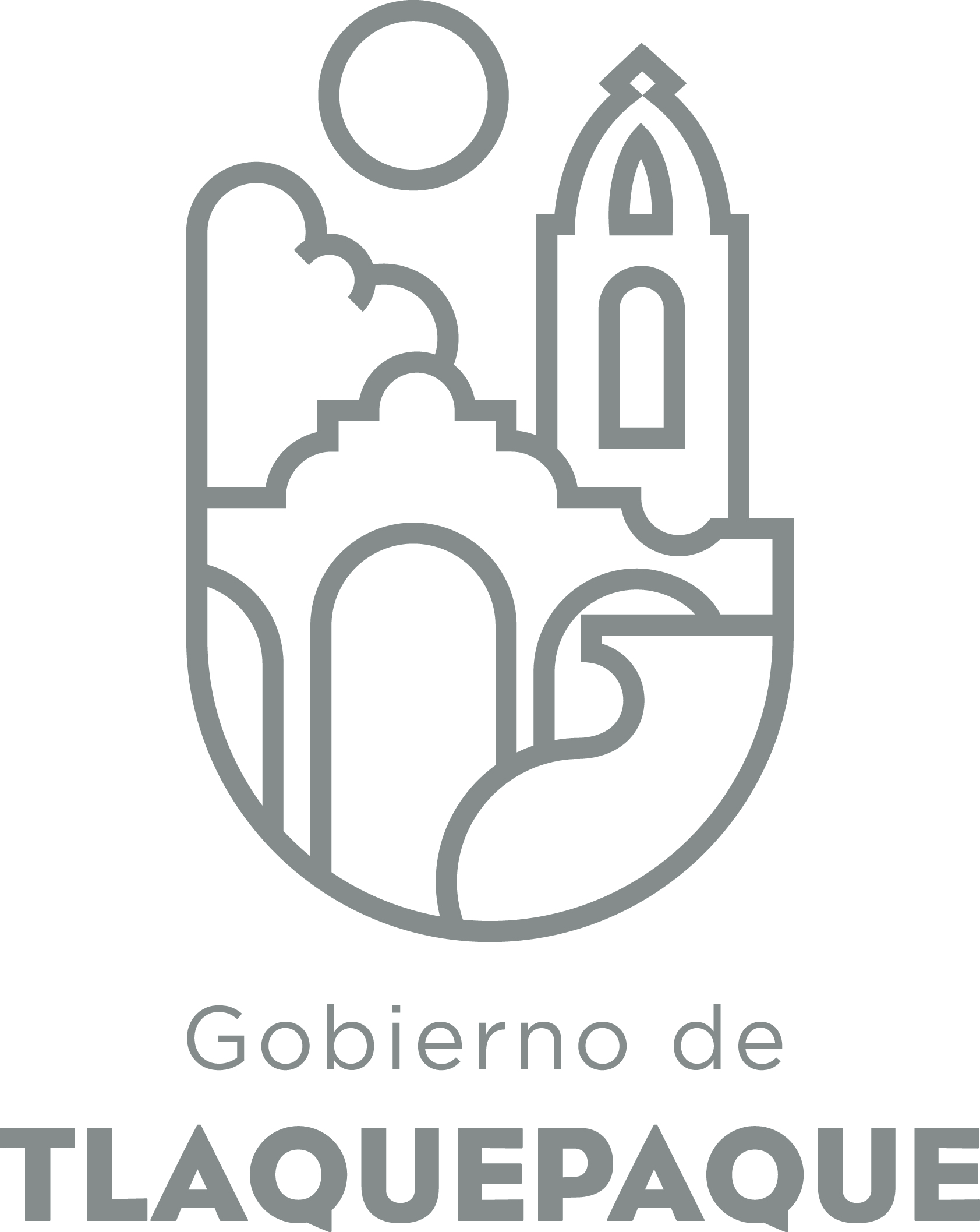 
1.- DATOS GENERALESANEXO 22.- OPERACIÓN DE LA PROPUESTARecursos empleados para la realización del Programa/Proyecto/Servicio/Campaña (PPSC) DIRECCIÓN GENERAL DE POLÍTICAS PÚBLICASCARATULA PARA LA ELABORACIÓN DE PROYECTOS.A)Nombre del programa/proyecto/servicio/campañaA)Nombre del programa/proyecto/servicio/campañaA)Nombre del programa/proyecto/servicio/campañaA)Nombre del programa/proyecto/servicio/campañaProyecto de Consolidación e Innovación del Juzgado Administrativo MunicipalProyecto de Consolidación e Innovación del Juzgado Administrativo MunicipalProyecto de Consolidación e Innovación del Juzgado Administrativo MunicipalProyecto de Consolidación e Innovación del Juzgado Administrativo MunicipalProyecto de Consolidación e Innovación del Juzgado Administrativo MunicipalProyecto de Consolidación e Innovación del Juzgado Administrativo MunicipalEjeEje66B) Dirección o Área ResponsableB) Dirección o Área ResponsableB) Dirección o Área ResponsableB) Dirección o Área ResponsableDirección de Juzgados Administrativos MunicipalesDirección de Juzgados Administrativos MunicipalesDirección de Juzgados Administrativos MunicipalesDirección de Juzgados Administrativos MunicipalesDirección de Juzgados Administrativos MunicipalesDirección de Juzgados Administrativos MunicipalesEstrategiaEstrategia6.16.1C)  Problemática que atiende la propuestaC)  Problemática que atiende la propuestaC)  Problemática que atiende la propuestaC)  Problemática que atiende la propuestaFalta de actualización  en los sistemas operativos, administrativos y de la aplicación de métodos alternos de solución de conflictos en los Juzgados Administrativos Municipales, de acuerdo a la actual necesidad  y exigencia social, generando como resultado una mejor calidad en el servicio. Falta de actualización  en los sistemas operativos, administrativos y de la aplicación de métodos alternos de solución de conflictos en los Juzgados Administrativos Municipales, de acuerdo a la actual necesidad  y exigencia social, generando como resultado una mejor calidad en el servicio. Falta de actualización  en los sistemas operativos, administrativos y de la aplicación de métodos alternos de solución de conflictos en los Juzgados Administrativos Municipales, de acuerdo a la actual necesidad  y exigencia social, generando como resultado una mejor calidad en el servicio. Falta de actualización  en los sistemas operativos, administrativos y de la aplicación de métodos alternos de solución de conflictos en los Juzgados Administrativos Municipales, de acuerdo a la actual necesidad  y exigencia social, generando como resultado una mejor calidad en el servicio. Falta de actualización  en los sistemas operativos, administrativos y de la aplicación de métodos alternos de solución de conflictos en los Juzgados Administrativos Municipales, de acuerdo a la actual necesidad  y exigencia social, generando como resultado una mejor calidad en el servicio. Falta de actualización  en los sistemas operativos, administrativos y de la aplicación de métodos alternos de solución de conflictos en los Juzgados Administrativos Municipales, de acuerdo a la actual necesidad  y exigencia social, generando como resultado una mejor calidad en el servicio. Línea de AcciónLínea de AcciónC)  Problemática que atiende la propuestaC)  Problemática que atiende la propuestaC)  Problemática que atiende la propuestaC)  Problemática que atiende la propuestaFalta de actualización  en los sistemas operativos, administrativos y de la aplicación de métodos alternos de solución de conflictos en los Juzgados Administrativos Municipales, de acuerdo a la actual necesidad  y exigencia social, generando como resultado una mejor calidad en el servicio. Falta de actualización  en los sistemas operativos, administrativos y de la aplicación de métodos alternos de solución de conflictos en los Juzgados Administrativos Municipales, de acuerdo a la actual necesidad  y exigencia social, generando como resultado una mejor calidad en el servicio. Falta de actualización  en los sistemas operativos, administrativos y de la aplicación de métodos alternos de solución de conflictos en los Juzgados Administrativos Municipales, de acuerdo a la actual necesidad  y exigencia social, generando como resultado una mejor calidad en el servicio. Falta de actualización  en los sistemas operativos, administrativos y de la aplicación de métodos alternos de solución de conflictos en los Juzgados Administrativos Municipales, de acuerdo a la actual necesidad  y exigencia social, generando como resultado una mejor calidad en el servicio. Falta de actualización  en los sistemas operativos, administrativos y de la aplicación de métodos alternos de solución de conflictos en los Juzgados Administrativos Municipales, de acuerdo a la actual necesidad  y exigencia social, generando como resultado una mejor calidad en el servicio. Falta de actualización  en los sistemas operativos, administrativos y de la aplicación de métodos alternos de solución de conflictos en los Juzgados Administrativos Municipales, de acuerdo a la actual necesidad  y exigencia social, generando como resultado una mejor calidad en el servicio. No. de PP EspecialNo. de PP EspecialD) Ubicación Geográfica / Cobertura  de ColoniasD) Ubicación Geográfica / Cobertura  de ColoniasD) Ubicación Geográfica / Cobertura  de ColoniasD) Ubicación Geográfica / Cobertura  de ColoniasTodo el Municipio Todo el Municipio Todo el Municipio Todo el Municipio Todo el Municipio Todo el Municipio Vinc al PNDVinc al PNDE) Nombre del Enlace o ResponsableE) Nombre del Enlace o ResponsableE) Nombre del Enlace o ResponsableE) Nombre del Enlace o ResponsableMtra. María Cristina Piloña Rivera Mtra. María Cristina Piloña Rivera Mtra. María Cristina Piloña Rivera Mtra. María Cristina Piloña Rivera Mtra. María Cristina Piloña Rivera Mtra. María Cristina Piloña Rivera Vinc al PEDVinc al PEDF) Objetivo específicoF) Objetivo específicoF) Objetivo específicoF) Objetivo específicoServidores públicos capacitados brindan un servicio de calidad y eficiente a la ciudadanía, aplicando la justicia administrativa de forma pronta y expedita.Servidores públicos capacitados brindan un servicio de calidad y eficiente a la ciudadanía, aplicando la justicia administrativa de forma pronta y expedita.Servidores públicos capacitados brindan un servicio de calidad y eficiente a la ciudadanía, aplicando la justicia administrativa de forma pronta y expedita.Servidores públicos capacitados brindan un servicio de calidad y eficiente a la ciudadanía, aplicando la justicia administrativa de forma pronta y expedita.Servidores públicos capacitados brindan un servicio de calidad y eficiente a la ciudadanía, aplicando la justicia administrativa de forma pronta y expedita.Servidores públicos capacitados brindan un servicio de calidad y eficiente a la ciudadanía, aplicando la justicia administrativa de forma pronta y expedita.Vinc al PMetDVinc al PMetDG) Perfil de la población atendida o beneficiariosG) Perfil de la población atendida o beneficiariosG) Perfil de la población atendida o beneficiariosG) Perfil de la población atendida o beneficiariosPoblación sujeta a procesos por faltas administrativas o sanciones reglamentarias.Población sujeta a procesos por faltas administrativas o sanciones reglamentarias.Población sujeta a procesos por faltas administrativas o sanciones reglamentarias.Población sujeta a procesos por faltas administrativas o sanciones reglamentarias.Población sujeta a procesos por faltas administrativas o sanciones reglamentarias.Población sujeta a procesos por faltas administrativas o sanciones reglamentarias.Población sujeta a procesos por faltas administrativas o sanciones reglamentarias.Población sujeta a procesos por faltas administrativas o sanciones reglamentarias.Población sujeta a procesos por faltas administrativas o sanciones reglamentarias.Población sujeta a procesos por faltas administrativas o sanciones reglamentarias.H) Tipo de propuestaH) Tipo de propuestaH) Tipo de propuestaH) Tipo de propuestaH) Tipo de propuestaJ) No de BeneficiariosJ) No de BeneficiariosK) Fecha de InicioK) Fecha de InicioK) Fecha de InicioFecha de CierreFecha de CierreFecha de CierreFecha de CierreProgramaCampañaServicioProyectoProyectoHombresMujeres17 de Febrero 201717 de Febrero 201717 de Febrero 201730 de Junio de 201730 de Junio de 201730 de Junio de 201730 de Junio de 2017xxFedEdoMpioxxxxI) Monto total estimadoI) Monto total estimadoI) Monto total estimadoFuente de financiamientoFuente de financiamientoA) Principal producto esperado (base para el establecimiento de metas) Lograr una mejor atención y eficiencia por parte del personal  hacia  la ciudadanía. Lograr una mejor atención y eficiencia por parte del personal  hacia  la ciudadanía. Lograr una mejor atención y eficiencia por parte del personal  hacia  la ciudadanía. Lograr una mejor atención y eficiencia por parte del personal  hacia  la ciudadanía. Lograr una mejor atención y eficiencia por parte del personal  hacia  la ciudadanía. Lograr una mejor atención y eficiencia por parte del personal  hacia  la ciudadanía. Lograr una mejor atención y eficiencia por parte del personal  hacia  la ciudadanía. Lograr una mejor atención y eficiencia por parte del personal  hacia  la ciudadanía. Lograr una mejor atención y eficiencia por parte del personal  hacia  la ciudadanía. Lograr una mejor atención y eficiencia por parte del personal  hacia  la ciudadanía. Lograr una mejor atención y eficiencia por parte del personal  hacia  la ciudadanía. Lograr una mejor atención y eficiencia por parte del personal  hacia  la ciudadanía. Lograr una mejor atención y eficiencia por parte del personal  hacia  la ciudadanía. B)Actividades a realizar para la obtención del producto esperadoCapacitación del personal del Juzgado Administrativo, adiestramiento, implementación y operación. Trabajar en coordinación con las diversas dependencias para lograr un  servicio de calidad a la ciudanía, por medio de los acuerdos tomados, comunicándolo  al personal para que sea eficaz el trabajo en equipo. Capacitación del personal del Juzgado Administrativo, adiestramiento, implementación y operación. Trabajar en coordinación con las diversas dependencias para lograr un  servicio de calidad a la ciudanía, por medio de los acuerdos tomados, comunicándolo  al personal para que sea eficaz el trabajo en equipo. Capacitación del personal del Juzgado Administrativo, adiestramiento, implementación y operación. Trabajar en coordinación con las diversas dependencias para lograr un  servicio de calidad a la ciudanía, por medio de los acuerdos tomados, comunicándolo  al personal para que sea eficaz el trabajo en equipo. Capacitación del personal del Juzgado Administrativo, adiestramiento, implementación y operación. Trabajar en coordinación con las diversas dependencias para lograr un  servicio de calidad a la ciudanía, por medio de los acuerdos tomados, comunicándolo  al personal para que sea eficaz el trabajo en equipo. Capacitación del personal del Juzgado Administrativo, adiestramiento, implementación y operación. Trabajar en coordinación con las diversas dependencias para lograr un  servicio de calidad a la ciudanía, por medio de los acuerdos tomados, comunicándolo  al personal para que sea eficaz el trabajo en equipo. Capacitación del personal del Juzgado Administrativo, adiestramiento, implementación y operación. Trabajar en coordinación con las diversas dependencias para lograr un  servicio de calidad a la ciudanía, por medio de los acuerdos tomados, comunicándolo  al personal para que sea eficaz el trabajo en equipo. Capacitación del personal del Juzgado Administrativo, adiestramiento, implementación y operación. Trabajar en coordinación con las diversas dependencias para lograr un  servicio de calidad a la ciudanía, por medio de los acuerdos tomados, comunicándolo  al personal para que sea eficaz el trabajo en equipo. Capacitación del personal del Juzgado Administrativo, adiestramiento, implementación y operación. Trabajar en coordinación con las diversas dependencias para lograr un  servicio de calidad a la ciudanía, por medio de los acuerdos tomados, comunicándolo  al personal para que sea eficaz el trabajo en equipo. Capacitación del personal del Juzgado Administrativo, adiestramiento, implementación y operación. Trabajar en coordinación con las diversas dependencias para lograr un  servicio de calidad a la ciudanía, por medio de los acuerdos tomados, comunicándolo  al personal para que sea eficaz el trabajo en equipo. Capacitación del personal del Juzgado Administrativo, adiestramiento, implementación y operación. Trabajar en coordinación con las diversas dependencias para lograr un  servicio de calidad a la ciudanía, por medio de los acuerdos tomados, comunicándolo  al personal para que sea eficaz el trabajo en equipo. Capacitación del personal del Juzgado Administrativo, adiestramiento, implementación y operación. Trabajar en coordinación con las diversas dependencias para lograr un  servicio de calidad a la ciudanía, por medio de los acuerdos tomados, comunicándolo  al personal para que sea eficaz el trabajo en equipo. Capacitación del personal del Juzgado Administrativo, adiestramiento, implementación y operación. Trabajar en coordinación con las diversas dependencias para lograr un  servicio de calidad a la ciudanía, por medio de los acuerdos tomados, comunicándolo  al personal para que sea eficaz el trabajo en equipo. Capacitación del personal del Juzgado Administrativo, adiestramiento, implementación y operación. Trabajar en coordinación con las diversas dependencias para lograr un  servicio de calidad a la ciudanía, por medio de los acuerdos tomados, comunicándolo  al personal para que sea eficaz el trabajo en equipo. Indicador de Resultados vinculado al PMD según Línea de Acción Indicador vinculado a los Objetivos de Desarrollo Sostenible AlcanceCorto PlazoCorto PlazoCorto PlazoCorto PlazoCorto PlazoMediano PlazoMediano PlazoMediano PlazoMediano PlazoLargo PlazoLargo PlazoLargo PlazoLargo PlazoAlcanceXXXXC) Valor Inicial de la MetaValor final de la MetaValor final de la MetaValor final de la MetaValor final de la MetaValor final de la MetaNombre del indicadorNombre del indicadorNombre del indicadorNombre del indicadorFormula del indicadorFormula del indicadorFormula del indicadorFormula del indicadorNúmero inicial de servidores públicos capacitados (*) Valor de inicio de año 2017. Número de servidores públicos capacitados que brindan un servicio de calidad y eficiente a la ciudadanía, aplicando una justicia administrativa pronta y expedita al final del 2017 (*) Definir meta.Número de servidores públicos capacitados que brindan un servicio de calidad y eficiente a la ciudadanía, aplicando una justicia administrativa pronta y expedita al final del 2017 (*) Definir meta.Número de servidores públicos capacitados que brindan un servicio de calidad y eficiente a la ciudadanía, aplicando una justicia administrativa pronta y expedita al final del 2017 (*) Definir meta.Número de servidores públicos capacitados que brindan un servicio de calidad y eficiente a la ciudadanía, aplicando una justicia administrativa pronta y expedita al final del 2017 (*) Definir meta.Número de servidores públicos capacitados que brindan un servicio de calidad y eficiente a la ciudadanía, aplicando una justicia administrativa pronta y expedita al final del 2017 (*) Definir meta.Número de servidores públicos capacitados que brindan un servicio de calidad y eficiente a la ciudadanía, aplicando una justicia administrativa pronta y expedita.Número de servidores públicos capacitados que brindan un servicio de calidad y eficiente a la ciudadanía, aplicando una justicia administrativa pronta y expedita.Número de servidores públicos capacitados que brindan un servicio de calidad y eficiente a la ciudadanía, aplicando una justicia administrativa pronta y expedita.Número de servidores públicos capacitados que brindan un servicio de calidad y eficiente a la ciudadanía, aplicando una justicia administrativa pronta y expedita.N/AN/AN/AN/ANúmero inicial de servidores públicos capacitados en perspectiva de género  (*) Valor de inicio de año 2017. Número de servidores públicos capacitados en perspectiva de género al final del 2017 (*) Definir meta.Número de servidores públicos capacitados en perspectiva de género al final del 2017 (*) Definir meta.Número de servidores públicos capacitados en perspectiva de género al final del 2017 (*) Definir meta.Número de servidores públicos capacitados en perspectiva de género al final del 2017 (*) Definir meta.Número de servidores públicos capacitados en perspectiva de género al final del 2017 (*) Definir meta.Número de servidores públicos capacitados en perspectiva de género para promover la igualdad sustantiva como la no violencia contra las mujeres.Número de servidores públicos capacitados en perspectiva de género para promover la igualdad sustantiva como la no violencia contra las mujeres.Número de servidores públicos capacitados en perspectiva de género para promover la igualdad sustantiva como la no violencia contra las mujeres.Número de servidores públicos capacitados en perspectiva de género para promover la igualdad sustantiva como la no violencia contra las mujeres.N/AN/AN/AN/AClave de presupuesto determinada en Finanzas para la etiquetación de recursosClave de presupuesto determinada en Finanzas para la etiquetación de recursosClave de presupuesto determinada en Finanzas para la etiquetación de recursosClave de presupuesto determinada en Finanzas para la etiquetación de recursosClave de presupuesto determinada en Finanzas para la etiquetación de recursosClave de presupuesto determinada en Finanzas para la etiquetación de recursosCronograma Anual  de ActividadesCronograma Anual  de ActividadesCronograma Anual  de ActividadesCronograma Anual  de ActividadesCronograma Anual  de ActividadesCronograma Anual  de ActividadesCronograma Anual  de ActividadesCronograma Anual  de ActividadesCronograma Anual  de ActividadesCronograma Anual  de ActividadesCronograma Anual  de ActividadesCronograma Anual  de ActividadesCronograma Anual  de ActividadesCronograma Anual  de ActividadesD) Actividades a realizar para la obtención del producto esperado 2017201720172017201720172017201720172017201720172017D) Actividades a realizar para la obtención del producto esperado ENEFEBMZOABRMAYJUNJULAGOSEPSEPOCTNOVDICANALISIS Y PREPARACIONXORGANIZACIÓN XREESTRUCTURACIÓNXCOORDINACION CON DIVERSAS DEPENDENCIASXCAPACITACIÓN XXXXXXXXE) Recursos HumanosNúmero F) Recursos MaterialesNúmero/LitrosTipo de financiamiento del recursoTipo de financiamiento del recursoG) Recursos Financieros MontoE) Recursos HumanosNúmero F) Recursos MaterialesNúmero/LitrosProveeduría Fondo ResolventeG) Recursos Financieros MontoPersonal que participa en éste PPSC54Vehículos empleados para éste PPSC3Monto total del Recurso obtenido mediante el fondo REVOLVENTE que se destina a éste PPSCPersonal que participa en éste PPSC54Combustible mensual que consumen los vehículos empleados para éste PPSC480Monto total del Recurso obtenido mediante el fondo REVOLVENTE que se destina a éste PPSCPersonal que participa en éste PPSC54Computadoras empleadas para éste PPSC12Monto total del Recurso obtenido mediante el fondo REVOLVENTE que se destina a éste PPSC